MANJ JE VEČ
Povzetek»Ne moremo vsi narediti velikih stvari. Lahko pa naredimo majhne stvari z veliko ljubezni.« (Mati Terezija)

»Kajti veliki ljudje, ki so to tudi dejansko bili, sploh niso želeli biti veliki ljudje. Pedru Opeki, mojemu velikemu vzorniku, se je preprosto zasmilil en človek na smetišču in mu je pomagal. Enemu, samo enemu človeku. Tako se vse začne. Tako se vse tudi naredi. Tako, da naredimo eno majhno stvar – z veliko ljubezni.«(Kaplan Marko)Izhajam iz pedagoškega načela 'MANJ JE VEČ'. Trdim, da bi omenjeno načelo moralo veljati v učnem procesu vseh učnih predmetov in v šolskem sistemu nasploh. Slovenski šolski sistem pa je prav v tem ključnem pedagoškem in didaktičnem principu, spoznanju in zakonitosti zelo šibko, saj se dobesedno krivi pot težo balasta; v slovenskem osnovnem šolstvu, v vseh triletjih, je vsega preveč: preveč je učnih predmetov, obveznim smo dodali še obvezne in neobvezne izbirne predmete, tu so številni dnevi dejavnosti, IK, ŠD, ND, KD,  kulturni dogodki, projekti, šolski, državni, mednarodni, akcije, natečaji, tekmovanja, prireditve… Učenec se izgublja v poplavi dogodkov, bombardiran je z informacijami, tu je še medijsko 'obstreljevanje', posledično je utrujen, naveličan, zdolgočasen in beži k stalnemu ugodju.
Nam vsem pa zmanjkuje časa, energije in kompetence za bistveno:  
za selekcijo vsega, kar vidim, slišim, čutim, za poglobitev, za analizo, sintezo in objektivno vrednotenje, za iskrene, pristne odnose, za prepričljive spodbude, za izkustveno učenje, aktualno, smiselno, koristno, življenjsko. Za kvalitetno sodelovanje in solidarnost. Za razmišljanje in utemeljevanje. Za razvijanje razmišljanja nasploh, za kritično mišljenja.
Kako naj organiziram in izvedem pouk, da bo sleherni učenec motiviran za osebno rast v svobodnega, zdravega in srečnega človeka.  1. Osnovna šola Šenčur, Podružnična šola Trboje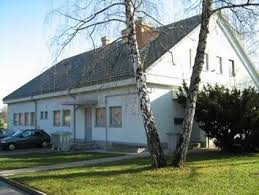 KAKO JE 'MAJHNA' PODRUŽNIČNA ŠOLA V TRBOJAH POSTALA 'VEČJA'Vse od leta 1974 do leta 2007, to je skupaj častitljivih triintrideset let, se je na POŠ Trboje uspešno izvajal kombinirani pouk v dveh kombiniranih oddelkih, prvi in drugi razred skupaj in tretji in četrti razred skupaj. Na šoli nas je bilo vsako leto, s tremi redno zaposlenimi delavkami in učenci skupaj približno štirideset. Seveda so bila odstopanja navzgor ali navzdol, vendar nas nikoli ni bilo manj od petintrideset in več od triinpetdeset, skratka, uvrščali smo se med manjše pravljične podružnice.
Do leta 1988 je bil podružnici priključen še vrtec, ki smo ga nespametno 'spustili iz rok'. Nikoli več vrtca nismo dobili nazaj, kljub vsakoletnim večkratnim poskusom in kljub primernemu številu otrok, ki nikoli ni bilo manjše od osemnajst otrok. Pa so imeli pristojni v Kranju vedno pripravljen izgovor, češ, 'žal je zopet en otrok premalo na seznamu'.
Po usodnem letu '88, ko je vodstvo OŠ Staneta Žagarja v Kranju ugotovilo, da je vrtec v Trbojah prevelik strošek za šolo in posledično odločilo, da gre vrtec pod okrilje kranjskih vrtcev, morajo trbojski starši voziti otroke v vrtce v Kranj, Smlednik, Voklo, Šenčur in še dlje, če nimajo na razpolago upokojenih babic in dedkov. 
Ker je iz leta v leto večja gneča, ostajajo vrste nerazporejenih otrok v vrtce vedno daljša, nezadovoljstvo mladih staršev pa večje. Vrtčevski prostori na naši podružnici so postali večnamenski prostor, namenjen telovadbi, delavnicam, šolskemu gledališču, in pridobili smo še dva kabineta. Zadnja leta, odkar je v Voklem nova športna dvorana, v kateri se izvaja ŠPO za 4. in 5. razred, telovadnice ne potrebujemo več, zelena šolska okolica pa je namenjena le še aktivnim odmorom.
Naslednja ključna novost se je zgodila leta 2006, ko je ravnateljica OŠ Šenčur uvedla v Trbojah pouk v dveh čistih oddelkih drugega triletja, 4. in 5. razred, s povprečno dvajsetimi učenci na razred. Letos podružnico v Trbojah obiskuje 23 četrtošolcev in 29 petošolcev, skupaj torej 52 učencev, dve razredničarki in ena čistilka. Nova sprememba je prispevala k odpravi 'zloglasne' kombinacije tako, da se mora sedaj že deveta generacija prvošolcev, drugošolcev in tretješolcev iz Trboj voziti v Voklo, kjer je druga podružnica OŠ Šenčur. Naši malčki so torej vozači že od 1. razreda dalje, v 4. in 5. lahko v šolo pripešačijo, od 5. razreda naprej pa se zopet vozijo, tokrat v Šenčur na centralno šolo. 
Trbojska šola je torej v zadnjih desetih letih postala manjša po razredih, večja pa po številu otrok, saj se vozijo na šolo tudi učenci iz Prebačevega, Voklega in Vogelj. Prijateljske vezi med učenci in njihovimi starši iz sosednjih vasi so se povečale, učenci iz Trboj, ki so na lestvici priljubljenosti v Trbojah čisto spodaj, osamljeni, marginalizirani, si lažje izborijo boljši položaj v večji, medvaški skupini, učiteljici sta manj obremenjeni z dvakratnimi kombiniranimi pripravami in popravljanjem številnejših pisnih izdelkov, življenje na šoli je bolj pestro zaradi dnevnih obiskov učiteljev za učne predmete ŠPO, GUM, TJA in LUM, ki jih mlajši razredničarki zaradi nove organizacije pouka, v kateri ni več meje med razrednim in predmetnim poukom, v glavnem ne poučujeta več, morata pa zato delo v Trbojah po pouku nadaljevati še v OPB na podružnici Voklo. 
Kako naštete novosti vplivajo na zadovoljstvo vseh, učencev, staršev in učiteljev in posledično tudi na kvaliteto pouka, h kateri stremimo in jo imamo polna usta vsi šolniki, je drugo vprašanje. 
Še sreča, da čas opravi nehvaležno delo pozabe. Sčasoma se človek privadi na vse, razočaranje otopi, nezadovoljstvo in jeza se obrusita in počasi vidiš le še dobre plati spremembe. NAVADNA TABLA IN KREDA ALI INTERAKTIVNA TABLA 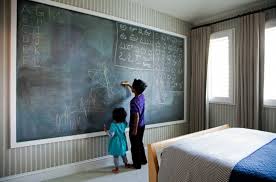 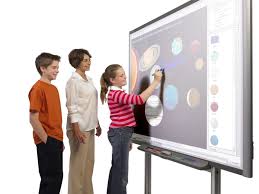 Sončni            2. Sončni sistem deluje!                                                                    3. Preprosto, hitro, zapeljivo!Ko je odšla starejša sodelavka v pokoj, je podarila celotno vsoto, ki jo je prejela od sodelavcev ob odhodu, naši podružnični šoli v Trbojah, kjer je preživela tri zadnja leta. Za podarjeni denar sem kot vodja šola predlagala nakup IKT. Šola je primaknila še manjši znesek in elektronska pridobitev je obogatila učilnico 5. razreda. 
Sledilo je še nekaj seminarjev, kako IKT uporabljati. Potem pa se je počasi, v nekaj letih, moje začetno navdušenje nad interaktivno tablo, ohladilo. Preprosto sem ugotovila, da je potrebno ogromno časa, potrpljenja in raziskovanja, skratka, preveč dela za premalo učinka. Rezultati dela so obratno sorazmerni z vloženim delom. Učencem je IKT sicer zelo všeč, uporaba je skoraj neskončna, predstavitev različnih sistemov, biotopov, vsega živega in neživega je neomejeno, spodbuja inovativnost in ustvarjalnost, toda prav zaradi vsega zgoraj naštetega ti IKT dobesedno požre preveč dragocenega časa, tako, kot so mi ga včasih knjige, pravo, resnično življenje pa steče mimo, prav tako kot mimo odteka dragocena energija. Potrebno je bilo narediti odločilni rez, abstinenco uporabe IKT. Enkrat do dvakrat na teden naj bi vključevanje ob vsem medijskem bombardiranju z informacijami, zadostovalo.
Na srečo se vedno znova lahko vrnem k temnozeleni tabli in kredi. Potolaži me tudi modra misel prof. Šaverjeve, ki je poučevala metodiko naravoslovja, ko nam je ob zaključku akademije zaupala:« Tako kot vse, se bo razvijalo tudi celotno šolstvo, toda ob vsem razvoju bosta tabla in kreda še vedno nenadomestljivi.« 
Pri pouku zato še vedno zmagujeta temnozelena tabla in barvne krede. Besede, izreki, črte, skice, risbe, slike, razlage, miselni vzorci, možganske nevihte… nastajajo sproti pred radovednimi očmi devetletnikov, ki se še vedno in znova čudijo, občudujejo, se veselijo vsega, kar že zmorejo ustvariti učiteljeve čudežne, zlate roke prav takrat, ko so v učilnici, v živo in čisto zares, pristno brez montaže, trikov, le goba ali vlažna krpa sta potrebni, da se popravi, zbriše in ponovno napiše, tokrat drugače, lepše, pravilneje.
Nadalje trdim, da s tablo in kredo ne zaostajam za časom, nasprotno, prehitevam ga in zmagujem; zmagujem brez elektrike, tehnike, z manj denarja in več iznajdljivosti. Prepričana sem, da če bi današnji učenci morali izbirati med obema, sodobno elektronsko in stoletno leseno tablo, bi se še vedno velik del učencev, zagotovo pa več deklet kot fantov, odločilo v prid leseni tabli in kredam.
Pa še manj stane; ne potrebujem ne računalnika, ne projektorja, ne jezim se nad hreščečimi zvočniki, ni se mi treba plaziti po vseh štirih, ko vstavljam USB ključek na zadnji strani računalnika, ker je spredaj poškodovana vtičnica…
Je pa še ena alternativa. Elektronska tablica in USB ključki naj bi že v bližnji prihodnosti postali edino in hkrati vse učenčevo bogastvo.UREJEN ZVEZEK                                 4. Slovenska Lepopisnica  
ALI POPLAVA UČNIH LISTOV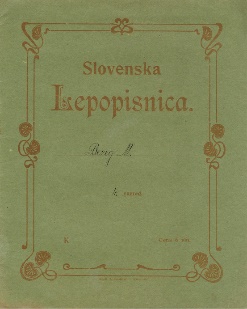 Tudi vloga in pomen učenčevega zvezka sta se v času spreminjala. Pred petdesetimi leti, ko sem hodila v prvi razred, je bil zvezek najdragocenejša šolska potrebščina in hkrati najpomembnejši učenčev izdelek. Vsakemu učencu je bilo popolnoma jasno, da je 'zvezek ogledalo učenca'. Starši in učitelji so vedno znova ponavljali, da če skrbiš za red v zvezku in  torbi, lažje dosežeš red v glavi. Pogledam v zvezek in že mi je vse jasno: učni tip, učne navade, motivacija, ambicioznost, smisel za estetiko, ustvarjalnost, inovativnost, redoljubnost, uravnovešenost, domači pretresi, razvojne spremembe… 
Učenčev zvezek pa je še bolj kot  priprave, na katerih je vse zelo 'lepo' in temeljito, na štirih straneh, tudi ogledalo učitelja: kaj vse učitelj zahteva, pričakuje, obravnava, kdaj in najbolj pomembno, kako, ali redno pregleduje vaje in domače naloge, kako ocenjuje in obvešča starše… So izjeme, ki jim nered na pisalni mizi, v predalih, v torbi, na pisalni mizi, ohranja občutek svojskosti. Trdijo, da je v njihovem neredu pravzaprav red, ki ga edini zaznavajo, zato jim je neurejeno, kaotično všeč. Navsezadnje celo kaos v vesolju skriva številne zelo urejene sisteme, ki odlično, popolno delujejo v navideznem kaosu. Trmoglavo vztrajno vzdrževanje nereda jim ohranja svobodo, neodvisnost in pristnost. Razlogov in izgovorov za nered imajo ob vsaki priložnosti kolikor hočeš, nešteto. Utihnejo pa vsakič, ko se brezglavo neuspešno spotikajo in prebijajo skozi kupe, skladovnice in zmešnjave, ko ne najdejo pomembnega lističa, obvestila, recepta, položnice, ključev, denarnice, osebnega dokumenta, ko v iskanju izgubljajo živce, osebni mir, in dragoceni čas. 
Ko se pogovarjamo o zvezku, se po navadi pogovor vrti o lepem in nasprotno, o neurejenem zvezku, iz katerega se ne da učiti.
Tako kot so oči ogledalo duše, naj bi zvezek dokazoval učenčev odnos do učnega predmeta, čustvenost, uravnovešenost, vztrajnost, natančnost, potrpežljivost, človeške vrline, h katerim teži učeči se otrok, otrok v razvoju. Zvezek je tesno povezan z osebno rastjo.

Včasih, v mojem otroštvu, smo uporabljali v glavnem majhne zvezke z mehkejšimi platnicami kot so današnje in brez zanimivih privlačnih podob na njih. Spominjam se modrih, zelenih in sivih platnic. So pa bili zapisi vaj v zvezku zagotovo napisani z večjo skrbjo kot danes. Tudi rob in datum sta bila obvezna. Že v prvem razredu smo z največjim veseljem vajo ali domačo nalogo zaključili z risanjem zanimivega vzorčka, ki je uokviril in poudaril nalogo. Učenci smo si izmišljali čimbolj izvirne vzorčke, jih primerjali med seboj, občudovali, tudi prerisovali drug od drugega. Če pisava in še posebej zanimiv naslov naloge nista bila lepa, berljiva, barvni vzorček ni prišel do izraza. Risanje vzorcev nam je bilo v veliko veselje, zvezki so na vsaki strani zažareli v zanimivih okvirih, tudi pri skiciranju in ilustriranju smo se vsi bolj trudili. Polni zvezki nikoli niso romali na odpad. Pomenili so najdragocenejši vir znanja za utrjevanje in ponavljanje. Starši in učitelji so se vsak po svoje prizadevali v prepričevanju otrok, naj vendar za zvezek skrbijo. Še vedno pa se ni spremenilo, da nekateri starši pobesnijo, če naloga ni pravilno zapisana in zanimivo, še bolj ponorijo, če naloga ni lepo napisana in potem nekontrolirano trgajo popackane liste iz zvezka, ki mora biti lep. Kaj je lepo za posamezne starše, je zopet novo vprašanje. Zagovarjam, da je najpomembnejši trud; če se hočemo izogniti trganju listov, moramo daljša besedila najprej sestaviti v posebnem zvezku za vaje, ali pa na listu, in šele, ko smo popolnoma zadovoljni z napisanim, prepišemo v šolski zvezek. Odločno sem proti trganju listov iz zvezka. Če se nam naloga ni posrečila, jo napišemo še enkrat, znova in ponovno. Naj se v zvezku vidi naš napor, vztrajanje in težnja po boljšem. Marljivosti ne smemo skrivati.
Kakorkoli že, že leta ugotavljam, da se mnogim učiteljem, zlasti predmetnim, zvezek ne zdi več dovolj pomemben, da bi sistematično in dosledno poudarjali, zahtevali in ocenjevali urejene zvezke. Izgovori niso prepričljivi ne pri učbenikih, ne pri delovnih zvezkih in še najmanj v kupih učnih listov, s katerimi zasipavamo učence iz ure v uro, iz dneva v dan. Še najmanj pa v šolski zakonodaji. Če kdaj, mi je danes jasno, da sleherni zakon lahko interpretiram tako, kot mi v nekem trenutku, za neko stvar najbolj ustreza. Zato se raje kot na zakon zanesem na zdravo pamet.
Šolska torba je nabasana, pretežka, nepregledna. Še več kot zvezkov je v torbo stlačenih učbenikov, delovnih učbenikov, delovnih zvezkov, vse več map, pa še mnogo tistega, kar je učenec že zdavnaj pozabil, da ima v torbi, torej za pouk tudi nekoristnega. Včasih je učenec še zmogel vzpostavil odnos do lastnega zvezka kot do nečesa najbolj dragocenega, zelo pomembnega in ključnega za doseganje boljših, odličnih rezultatov, danes pa le še izjemoma.
Zavzemam se, da učenčev zvezek zopet postane najpomembnejši učenčev izdelek, ki bi ga morali starši in učitelji redno in z največjo skrbjo pregledovati, ovrednotiti in učitelji tudi oceniti. Kdo še trdi, da zvezek ni učenčev izdelek in da se ga ne sme ocenjevati?
5. Jezna učiteljica, očka, mami! Je zvezek popackan, so po njem tacale kure 
                                                                        ali je zvezek kar prazen. Le zakaj???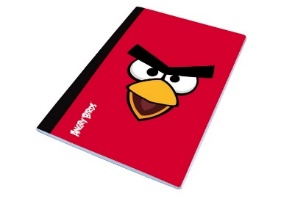 Število in debelina zvezkov sta tudi pomembna. 'Manj je več' velja, ko se moram odločiti, koliko zvezkov naj zahtevam od učencev. Izbiro števila in vrste zvezkov prepuščam njim, jim pa svetujem, da se naj odločijo za čim manjše število zvezkov, ki bodo morali biti vzorno urejeni. Vsako leto znova poskušam zmanjšati število učnih listov na minimum. Nisem najbolj uspešna, ker me zanimive fotografije in kvalitetni učni listi vsakič nesramno zapeljejo, me prepričajo, da bodo učenci prikrajšani, če jim ne bom ponudila bogate izbire nalog, potem pa ugotovim, da jim ponujeno gradivo ne prinaša niti toliko veselja, ki bi bilo enakovredno s stroškom za papir in časom za kopiranje. Vse bogastvo materialov se učencem zdi samoumevno. Ne cenijo ga; premalo navdušenja pokažejo, jaz pa tako zelo potrebujem njihovo odobravanje, veselje in čudenje. 

RAZLIČNE DOMAČE NALOGE ZA RAZLIČNE UČNE TIPE IN STILE UČENJA

Domače naloge so obvezne. Ali pa ne, če se tako dogovorim z učenci. Verjamem, da so koristne za utrjevanje novega znanja in novih spretnosti. Tudi dolgočasno ponavljanje enih in istih miselnih procesov, izrekov, pravil, gesel, definicij, skratka dril, je koristen, če je sistematično pripravljen, ko upoštevam načelo postopnosti, konkretnosti in tudi primerne abstraktnosti. Kdo ne ve, da je 'ponavljanje mati modrosti'.Na tablo preprosto, na začetku, ali na koncu ure, napišem stran v delovnem učbeniku ali delovnem zvezku in število nalog na določeni strani (npr.: MAT: DU, 33/1., 2.,3.). Zapis je hiter, jasen, sledi kratka razlaga in naslednji dan hiter ali natančen pregled. Tudi starši lahko vsak dan sproti nadzirajo šolske vaje in domače naloge. Odkar uporabljamo eAsistent, so starši dnevno obveščeni tudi o DN, če tako želijo, zato pozabljanje nalog ne bi smel biti problem pri večini učencev. Problematiziram pa z domačimi nalogami, ki so vedno enake za vse učence. Kot da imamo opravka z enakimi otroki. Posledica učiteljevega posploševanja, poenostavljanja, 'svete preproščine' pri organizaciji in izvedbi pouka, ki se pogosto nadaljuje tudi pri sestavi DN, je odpor in zdolgočasenost učencev z različnimi sposobnostmi, potrebami in interesi. Drži, da povsem čisti učni tipi ne obstajajo; večina učencev je kombiniranih učnih tipov, kar pomeni, da moramo kombinirati različne stile učenja. Del tega je tudi organizacija nivojskega pouka in notranja diferenciacija. Domače naloge moram pogosteje diferencirati, če želim, da bodo vsi učenci še bolj uspešni. Če je za uspešno učenje pomembna dovolj močna motivacija, ki jo moram vzdrževati ves proces učenja pri slehernem učencu tudi v procesu ponavljanja, utrjevanja in poglabljana doma, torej tudi pri DN, potem sem odgovorna tudi za primerne različno težke, zanimive, pestre domače naloge. Za te še posebej! 
Pogostokrat velja pravilo 'manj je več' tudi pri DN. Pomembnejša je sestava naloge, za katero bo učenec prepričan, da mu bo res koristila in je zanj primeren izziv, in jasen cilj, ki ga bo zmogel doseči sam. Prav cilji DN morajo biti aktualni, življenjski, domiselni, realni, konkretni, merljivi in definirani pozitivno. Pri sestavi DN lovim ravnotežje med rednim, dnevnim, reševanjem nalog vseh učencev v DU in DZ in med oblikovanjem tedenskih, mesečnih in letnih nalog.  Do konca šolskega leta morajo vsi učenci rešiti vse naloge v izbranih delovnih zvezkih. Pri diferenciranih nalogah pa seveda obvezno vključujem interese posameznih učencev, njihovih potreb in vsak učenec ima posebne potrebe, pri katerih sodelujejo tudi učenci, jih rešujejo samostojno, v paru ali skupini, v daljšem časovnem obdobju. Prav ta druga vrsta diferenciranih nalog so učencem v veselje, zabavo, jim razvijajo sposobnosti sodelovanja, medsebojne pomoči, naloge so bolj ustvarjalne in inovativne. Učencem morajo biti 'pisane na kožo'. Le redko še slišim, da je DN preveč.  kako        6. Kako motivirati učenca za DN, ko zunaj sije sonce?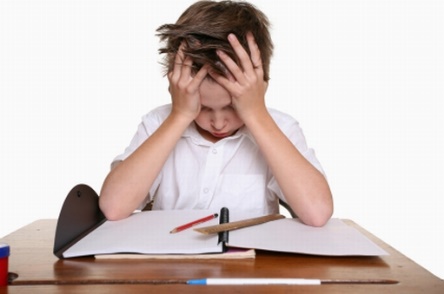 MANJ UČITELJEV V RAZREDU, VEČJA MOTIVACIJA UČENCEV ZA UČENJEV slovenski šoli je veliko nepotrebnega in zato škodljivega, preveč. Preveč je državnih šol v primerjavi z zasebnimi. Ker ni konkurence, je državna šola privilegiran mastodont. Preveč je univerz, poplava je gimnazij in le še peščica poklicnih šol. 
V osnovni šoli je preveč učnih predmetov. Poleg obveznih so še obvezni izbirni in neobvezni izbirni predmeti, dodatni in dopolnilni pouk, interesni krožki, ure za 'nadarjene', ure druge strokovne pomoči, dnevi dejavnosti, proslave, zabavno-kulturne prireditve, natečaji, akcije, predstave, govorilne ure z učenci… 
Še sreča, da učencev ni preveč, čeprav število rojstev zadnja leta lepo narašča. Učitelji smo se v petindvajsetih letih razvadili z majhnih številom učencev v razredu; povprečno je triindvajset učencev na razred, čeprav je normativ osemindvajset. 
V '80 letih je bilo povprečno število učencev šestintrideset. To dobro vem. Izkusila sem na lastni koži. Bilo je šolsko leto 1980/81, ko sem prvič ponosno vstopila v četrti b razred kot razredničarka. Čakalo me je šestintrideset radovednih učencev. Doma, oziroma v jaslicah pa me je čakala enoletna hčerkica, jaz pa sem morala namesto nje prevzeti še razredništvo četrtega a razreda na isti šoli, v katerem sem popoldan učila drugih šestintrideset, nič manj radovednih učencev. Kot popolna začetnica sem brez ugovarjanja ali jamranja prevzela učenje 72 učencev na dan, dopoldan in popoldan, vse od septembra do februarja drugega leta, ko se je iz bolniške vrnila sodelavka, ki sem jo nadomeščala. 
Ker sem morala, sem tudi zmogla, navkljub enoletni hčerkici. Pri varovanju hčerkice mi je priskočila na pomoč sestrična, saj se je mož vračal iz službe šele ob 17. uri. Prevzeti in urejati sem morala dvojno dokumentacijo, le učne priprave sem napisala za oba 4. razreda hkrati. Spomnim se, kako sem ponoči popravljala besedila učencev, pregledovala njihove zvezke in se pripravljala na pouk. Še vsa zelena. Spala sem le štiri ure na noč. Od takrat še vedno zelo malo spim. Kar ne ubije, ojača, kajne drage kolegice.!? Enostavno sem se prepričala, da ne potrebujem veliko spanja. Časa mi še danes tako ali drugače kronično primanjkuje za vse, kar moram, hočem in želim narediti.
Po mnogih osnovnih šolah razpada organizacija razrednega pouka. Vloga razrednega učitelja izginja, predmetni učitelj je postal nekaj običajnega že v prvem in drugem triletju. Pogosto se sprašujem, zakaj tako, kam to vodi, ko je vendar znanstveno dokazano in v sto letih preizkušeno, da mlajši učenci od 1. do 5. razreda potrebujejo zaradi številnih razlogov enega učitelja, ki jih poučuje vse predmete. Tudi športno, likovno in glasbeno vzgojo, ki je zadnjih deset let rezervirana le za predmetne učitelje. Kdo je odgovoren za stanje, ki ne spodbuja kvalitete? Glavna naloga OŠ, da skrbi za kvalitetno učenje je povozila skrb za službena mesta učiteljev. Politika zaposlovanja na šolah je zgrešila smer. Prav je, da je šola socialno čuteča institucija, nikakor pa ne more prevzeti vloge zavoda za zaposlovanje. Preveč je tudi redno zaposlenih učiteljev, pogodbeno zaposlenih, honorarcev in najbolj žalostno, preveč je  tudi nezaposlenih učiteljev, ki potrpežljivo, vdani v usodo, čakajo v vrsti. 
Če bi imela še enkrat dvajset let, bi takoj odprla zasebno šolo. Stanje v slovenskem šolstvu dobesedno kliče, prosi, moleduje po odprtju majhnih, privatnih šol. Majhno že v temelju, v samem izhodišču zahteva biti boljši, konkurenčen, najboljši, po kvaliteti 'večji'. Zasebna šola potrebuje mlade, predane, zagnane, inovativne, ustvarjalne in samozavestne učitelje, ki vedo, kaj hočejo. Ja, prav take, kot so na slovenskih podružničnih šolah. Srčno upam, da se bodo prav taki 's poslanstvom' opogumili in odprli vsaj eno zaprto podružnico, ki se bo kot feniks iz pepela povzdignila nad povprečje. Saj še drži, da 'šola vstane in pade z učiteljem'.
